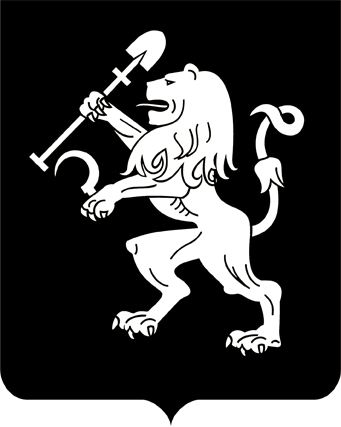 АДМИНИСТРАЦИЯ ГОРОДА КРАСНОЯРСКАРАСПОРЯЖЕНИЕО развитии застроенной территории, расположеннойна пересечении ул. Полярной – ул. Туруханской (жилые дома: ул. Полярная, 8, 10, 12)В соответствии со статьей 46.1 Градостроительного кодекса            Российской Федерации, распоряжением администрации города                 от 31.10.2013 №  244-р «Об утверждении Регламента взаимодействия органов администрации города при принятии решения о развитии              застроенной территории», на основании протокола заседания комиссии по организации работы по развитию застроенных территорий города Красноярска от 11.02.2016 № 2, заключения о соответствии застроенной территории установленным законодательством критериям и возможности принятия решения о ее развитии, руководствуясь ст. 45, 58, 59 Устава города Красноярска, распоряжением Главы города от 22.12.2006 № 270-р:1. Принять решение о развитии застроенной территории, расположенной на пересечении ул. Полярной – ул. Туруханской (жилые дома: ул. Полярная, 8, 10, 12) в Центральном районе г. Красноярска (далее – застроенная территория), площадью 5 457 кв. м в границах в соот-ветствии со схемой согласно приложению 1, каталогом координат               от 08.10.2015 согласно приложению 2. 2. Утвердить перечень зданий, строений и сооружений, подлежащих сносу, реконструкции в границах застроенной территории, согласно приложению 3.3. Утвердить расчетные показатели обеспечения застроенной территории объектами социального и коммунально-бытового назначения, объектами инженерной инфраструктуры согласно приложению 4.4. Настоящее распоряжение опубликовать в газете «Городские     новости» и разместить на официальном сайте администрации города.Исполняющий обязанности заместителя Главы города –руководителя департамента градостроительства                                                                    Р.С. Соколов26.02.2016№ 25-арх